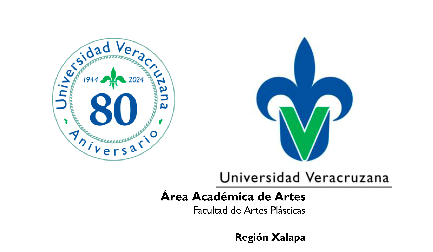 ESPECIFICACIONES DE ESTRUCTURA Y FORMATO DEL PORTAFOLIO DIGITALEl documento deberá contar con una portada donde se indique:Nombre completo del aspiranteFolio UVTeléfono y correo electrónico de contacto. El documento estará conformado por 10 imágenes (escaneadas) o fotografías de trabajos realizados por el aspirante durante el periodo agosto 2023 a marzo 2024 que muestren las habilidades / áreas de interés personal.Cada una de las imágenes deberá contar con una ficha técnica informativa, ubicada en la parte inferior de la página que contenga la imagen con los siguientes datos:TítuloTécnicaFecha de realización El diseño e integración tipo portafolio digital quedará a consideración del aspirante, tomando en cuenta las características solicitadas.Nota: La carpeta deberá ser integrada en el archivo .ZIP con un peso máximo de 10 MB, que será entregado en la plataforma de registro del 13 de febrero al 08 de marzo de 2024, conforme a las indicaciones específicas que son señaladas en el anexo correspondiente. La carpeta comprimida deberá contener las siguientes evidencias y documentos: Carta de exposición de motivos, Cuestionario (Anexo 1)Portafolio digital (Anexo 2)Firma del Aviso de privacidad integral (Anexo 3)